ISTITUTO DI ISTRUZIONE SUPERIORE  “CESTARI - RIGHI”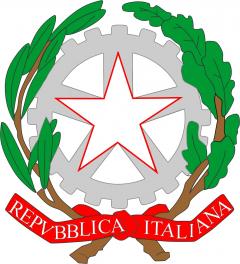 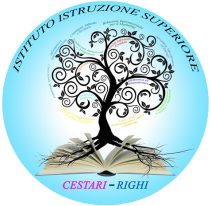 Borgo San Giovanni, 12/A  - 30015  Chioggia (VE) 
Tel. 041.4967600  Fax 041.4967733
Cod. Mecc. VEIS02200R – C.F. 91021780274
 e-mail:   veis02200r@istruzione.ite-mail certificata: veis02200r@pec.istruzione.itPIANO DIDATTICO PERSONALIZZATOAnno Scolastico 20…- …Indirizzo di studio	Classe					Sezione	Coordinatore di classe		DATI  RELATIVI  ALL’ALUNNOPREMESSAIl sistema educativo, in coerenza con le attitudini e le scelte personali, promuove l’apprendimento ed assicura a tutti pari opportunità di raggiungere elevati livelli culturali.Al fine di facilitare il percorso scolastico dello studente con D.S.A. e predisporre le condizioni che gli favoriscano il successo formativo si dispone l’attivazione di un Percorso Didattico Personalizzato (P.D.P., Nota Ministeriale n.5744 del 28.5.2009).Il termine “personalizzato” implica l’adozione di tutte le misure compensative e dispensative, coerentemente con quanto indicato dalla nota MIUR n°4099 del 5/10/2004.I riferimenti normativi per la definizione di un Piano Didattico Personalizzato per allievi con Disturbo Specifico dell’Apprendimento NON prevedono la certificazione ai sensi della Legge 104/92, sulla base delle indicazioni normative vigenti, ma la diagnosi dello specialista.Anche la valutazione delle prove di verifica dovrà essere coerente con le modalità adottate, in tutte le fasi del percorso scolastico (nota MIUR n°26 del 5/1/2005; nota MIUR prot. n°5744 del 28 maggio 2009, Decreto Presidente della Repubblica n. 122 del 22.06.2009), sulla base del P.D.P. predisposto per lo studente, ivi compresi i momenti di valutazione finale e durante la valutazione delle prove d’esame (esame ultimo anno della scuola secondaria di primo e secondo grado).Tale percorso deve essere documentato:nel verbale di Raccordo dell’Equipe pedagogica e dei Consigli di Classenel registro del singolo docente con la declinazione dei punti del P.D.P.nel documento del 15 maggio (secondaria di II grado) e della Certificazione delle           Competenze (Secondaria di I grado) elaborato dal Consiglio di Classe, al fine dello           svolgimento degli esami di Stato, come dall’art. 6 dell’ Ordinanza Ministeriale n° 30           Prot. 2724 del 2008.Nel diploma finale rilasciato al termine degli esami non viene fatta menzione delle modalità di svolgimento e della personalizzazione delle prove.Tale documento è aggiornabile e integrabile nel corso dell’anno scolastico, sulla base delle esigenze e delle strategie necessarie allo studente per compensare i propri funzionamenti in relazione al processo di apprendimento e dovrà sempre essere condiviso con la famiglia.RIFERIMENTI NORMATIVI517/77 art. 2 e 7Legge 59/97DPR 275/99 art.4Legge 53/031. Nota MIUR 4099/A/4 del 5.10.2004: Iniziative relative alla Dislessia2. Nota MIUR n. 26/A/4 del 5.01.2005: Iniziative relative alla Dislessia3. Nota MIUR n. 1787 del 1.03.2005: Esami di Stato 2004-2005 alunni affetti da Dislessia4. Nota MIUR n. 4798 del 27.07.2005: Coinvolgimento della famiglia5. C.M. n. 4674 del 10 Maggio 2007: Disturbi di apprendimento: indicazioni operative6. Nota MIUR n. 2724 del 2008: Documento del Consiglio di Classe Secondaria di II grado (art. 6 e 12.7)7. Nota MIUR n. 5744 del 28.05.2009: Esami di Stato8. Decreto Presidente della Repubblica n.122 del 22.06.2009 art. 10: Valutazione  D.S.A.9. Legge n. 170 dell'8 ottobre 2010: “ Nuove norme in materia di disturbi specifici di apprendimento in ambito scolastico”10. D.M. 12 luglio 2011: Disposizioni attuative della Legge 8 ottobre 2010 e LINEE GUIDA per il diritto allo studio degli alunni e degli studenti con disturbi specifici di apprendimento (allegate al Decreto Ministeriale del 12 luglio 2011).11. C. M. n..8 del 6 marzo 2013: alunni con bisogni educativi speciali12. O.M. n.13 del 24.04.2013: istruzioni per lo svolgimento dell'esame di Stato (art.18)13. O.M 37 del 19.05. 2014: Istruzioni per lo svolgimento degli esami di Stato (art.18)14. O.M 11 del 29 maggio 2015 Istruzioni e modalità organizzative ed operative per lo svolgimento degli Esami di Stato (art.23)15. O.M n.252 del 10.04.2016 Istruzioni e modalità organizzative ed operative per lo svolgimento degli Esami di Stato (art.23)MATERIA:				DOCENTE:  ALUNNO:				CLASSE: OBIETTIVI E CONTENUTI DI APPRENDIMENTO PER L’ANNO SCOLASTICOMETODOLOGIE - (barrare le voci che interessano)Tempi di elaborazione e produzione più lunghi di quelli previsti per la classeSpiegazioni supportate con mappe concettuali, schemi, grafici, tabelle, …, consegnati anche allo studentePossibilità di registrare la lezione come alternativa alla stesura degli appunti in classeContenuti presentati in piccole unitàFornire materiali, già preparati possibilmentesu supporto digitalizzato o cartaceo stampato, realizzati usando fonts del tipo "sans sarif", (cioè "senza grazie") che abbiano segni "puliti", senza lineette aggiuntive.(Si consiglia Verdana 12, 14, 16, oppure Arial 12-14 e di utilizzare il grassetto o i colori per evidenziare parole chiave e parti importanti).Consentire l'uso delle tecnologie (computer, calcolatrici, ecc...)Dispensare dallo studio mnemonico se difficoltosoCoinvolgere l'alunno nel progetto personalizzatoSostenere motivazione ed autostimaIncoraggiare l'apprendimento collaborativo favorendo le attività in piccoli gruppiPrivilegiare l'apprendimento esperienziale e laboratoriale "per favorire l'operatività e allo stesso tempo il dialogo, la riflessione su quello che fa"AltroSTRUMENTI COMPENSATIVI (barrare le voci che interessano)Tabelle e formulariCalcolatriceAudio registratore o lettore MP3 per la registrazione delle lezioni svolte in classeComputer con programmi di videoscrittura con correttore ortografico e/o sintesi vocaleMappe concettualiLibri di testo in CDDizionari di lingua straniera computerizzati Altro(specificare)STRUMENTI DISPENSATIVI - (barrare le voci che interessano)Dispensa dalla lettura ad alta voceDispensa dalla scrittura veloce sotto dettaturaDispensa dall’uso del dizionarioDispensa dallo studio mnemonicoDispensa dalla ricopiatura di testiProgrammazione di tempi più lunghi per prove scritte e per lo studio a casaOrganizzazione di interrogazioni programmateValutazione delle prove scritte e orali con modalità che tengano conto del contenuto e    non della forma. Altro:	CRITERI E MODALITA’ DI VERIFICA E VALUTAZIONE - (barrare le voci che interessano)Si concordano:La compensazione con prove scritte di compiti oraliL’uso di mediatori didattici (mappe, tabelle, formulari, immagini, …) durante le verificheLasciare più tempo per i compiti e le verificheFrammentare il compito in "sotto obiettivi"Pianificare le interrogazioni e le verificheValutazioni più attente ai contenuti che non alla formaTener conto delle difficoltà e dello sforzo dell'alunno nell'attribuire il voto o il giudizioConsiderare la maggiore faticabilitàSviluppare processi di autovalutazione e autocontrollo delle strategie di apprendimento nell'alunnoAltro (specificare)_RAPPORTI CON LA FAMIGLIA - (barrare le voci che interessano)Compiti comunicati con le stesse consegne previste per la classeCompiti uguali sia nel contenuto che nella forma a quelli previsti per la classeCompiti assegnati con modalità differenti (specificare quali) ____________________________________________________________________________________________________________________________________________La quantità di esercizi e di materiale di studio da rielaborare a casa sono ridotti.In caso di assegnazione del tutor, eventuali contatti col docente per fornire indicazioni sulle attività da svolgere presso il domicilioUtilizzo a casa di strumenti compensativi Altro (specificare) __________________________________________________________________________________________________________________________________________________________	Il presente Piano Didattico Personalizzato è stato sottoscritto da:            INSEGNANTE	      MATERIA	    FIRMADocumento valido per la durata di un anno.Approvato dal C.d.C. in data 	                                                                                  Firma del Dirigente                                                                                     ________________________Consegnato alla famiglia in data Firma del genitore________________________________I.T.C.S  “Domenico Cestari”Cod. Mecc.   VETD022013 (diurno)Cod. Mecc.: VETD02251C (serale)I.T.I.S. “Augusto Righi”Cod.Mecc.VETF022019(diurno)Cod.Mecc.VETF02251P(serale)I.P.S.A.M  “Giorgio  Cini”Cod. Mecc. VERM02201Xwww.cestari-righi.gov.it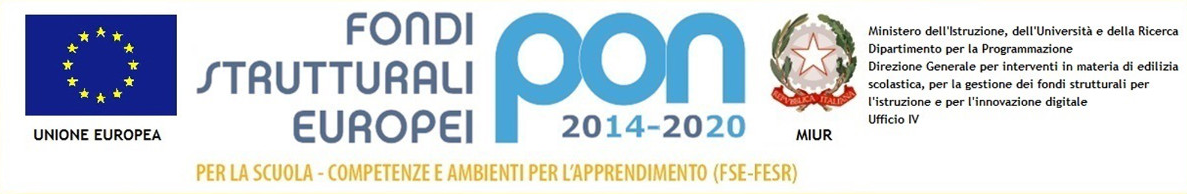 Cognome e nomeData e luogo di nascitaDiagnosi specialistica Redatta da pressoin data Specialista/i di riferimento : Informazioni dalla famiglia Caratteristiche percorso didattico pregresso Altre osservazioni 